№ п/пЭтапы урокаВремяРаботасуворовцев1234IIIIIIIVVVIVIIОрганизационный моментОбъявление темы и целей урокаТема сегодняшнего урока «Файловый менеджер Total Commander».Все программы и данные хранятся во внешней памяти компьютера в виде файлов. Следовательно, в процессе работы на компьютере наиболее часто производятся операции именно с файлами. Вы как будущие грамотные офицеры должны обязательно уметь работать в специальных приложениях для работы с файлами.На   прошлом   уроке   вы  познакомились  со специальным приложением для работы   с файлами, так называемым файловым менеджером Total Commander. Вы знаете теперь, что это приложение использует оконный интерфейс, панельное отображение файлов и поддерживает технологию работы с помощью мыши. Программа ТС позволяет:- постоянно видеть на экране содержимое одного или двух каталогов;-   переходить из каталога в каталог;- создавать, переименовывать   и  удалять каталоги;- копировать,  перемещать, просматривать, переименовывать и удалять файлы;-  выполнять любые команды DOS, используя командную строку. Так вот сегодня на уроке все эти функции программы ТС мы и будем применять при работе на компьютере.Актуализация опорных знанийФронтальный опрос:1. Сколько каталогов может демонстрировать экран ТС? Сколько мы видим сейчас?2. Какую информацию содержит заголовок панели ТС?3. Какая панель является активной?4. Можно ли в ТС выполнять команды MS-DOS? Где?5. Что такое курсорная рамка? Для чего служит?6. Как изменить логическое имя диска панели ТС? Можно ли это сделать с помощью клавиш?Теперь вспомним основные функции Total Commander, т.е. назначение функциональных клавиш F3 – F8, щелчок правой кнопки мыши по файлу, значение символов «*», «+», «-».Формирование навыков и уменийТеперь от теории перейдем к практике. Выполним примерный вариант вашей самостоятельной работы.1. Создать каталог PRIMER.2. В нем создать подкаталог ZADACHA.3. Создать   файл    Т1.ТХТ    в подкаталоге ZADACHA.4. Создать файл Т2.ТХТ в каталоге PRIMER.5. Переименовать файл Т2.ТХТ в файл К2.ТХТ.6. Скопировать файл Т1.ТХТ  в файл К1.ТХТ   в подкаталоге ZADACHA.7. Удалить каталог PRIMER.Самостоятельная работа на ПКЗадание 1. (обязательное) Практическая работа.Перейти в корневой каталог диска С    Создать каталог UROK  а) нажать  F7б) набрать имя каталога UROK и нажать  EnterПерейти в каталог UROK, нажав  EnterСоздать файл primer.txt  в каталоге UROKа) нажать   Shift + F4б) набрать имя файла primer.txt    , нажать  Enter   (попадете в окно редактирования файла)в) набрать текст: TC - это современный файловый менеджер.г) сохранить файл:  Файл – Сохранитьд) выйти из окна редактирования: Файл – ВыходПросмотреть файл primer.txtа) выделить имя файла курсорной рамкойб) нажать   F3в) выйти из окна просмотра, нажав EscСоздать подкаталог ROTA в каталоге UROKа) нажать  F7б) набрать имя каталога и нажать  Enterв) перейти в него, нажав  EnterСоздать файл rb.txt в каталоге ROTAАналогично п.4 (Текст: ТС использует оконный интерфейс.)Скопировать файл rb.txt в каталог UROK с именем kniga.txtа) перейти на соседнюю панель, нажав Tabб) войти в каталог UROKв) вернуться на другую панель, выделить заданный файл курсорной рамкойг) скопировать файл, нажав  F5, затем переместить курсор клавишей управления курсором в конец записи    C:\UROK, и набрав    \kniga.txt,  нажать   EnterПереименовать файл rb.txt в mir.txtа) перейти на соседнюю панель, войти в каталог ROTA (содержание панелей должно быть одинаково)б) выделить файл rb.txt курсорной рамкойв) нажать   F6, и после указанного пути  C:\UROK\ROTA набрать \mir.txtОтредактировать файл mir.txtа) нажать  F4 на имени  файлаб) дополнить текст: и поддерживает технологию работы с помощью мыши.в) сохранить файлг) выйти из окна редактированияПросмотреть файл mir.txt, нажав  F3,  а затем   EscУдалить файл mir.txt, нажав   F8, а затем  EnterВыйти в надкаталогУдалить файлы kniga.txt   и   primer.txt,    выделив их клавишей   «*», затем нажать  F8, а затем  EnterУдалить каталог UROKа) перейти в надкаталогб) нажать  F8,    Enter,  ВсеЗадание 2. (на оценку) Самостоятельная работа. Вариант №1Создать в корневом каталоге диска С каталог ROTAВ каталоге ROTA создать 2 подкаталога: VSVOD1 и VSVOD2Создать файл OTD1.TXT  в каталоге VSVOD1 (текст: назначение клавиши F5)Создать файл OTD2.TXT в каталоге VSVOD2 (текст: назначение клавиш Alt+F1)Скопировать файл OTD1.TXT каталог ROTA  с именем GR1.TXTПереименовать файл OTD2.TXT в каталоге VSVOD2  в GR2.TXTВызвать преподавателя для проверки проделанной работыУдалить каталог ROTAВариант №2Создать в корневом каталоге диска С каталог KINGВ нем создать файл tir.txt (текст: назначение клавиши F4)Создать подкаталог TIGR  в каталоге KINGСоздать файл les.txt(текст: назначение символа «*»)  каталоге TIGRСкопировать файл les.txt  в каталог KING с именем tor.txtПереименовать файл tir.txt и mir.txtВызвать преподавателя для проверки проделанной работыУдалить каталог KINGПодведение итогов урока. Рефлексия деятельности.Обсуждение итогов урока, постановка дальнейших задач.Рефлексия проводится с помощью индивидуальных карточек, в которых нужно подчеркнуть фразы, характеризующие работу ученика на уроке по трем направлениям.  Урок                Я на уроке               Итог  1. интересно    1. работал               1. понял материал  2. скучно          2. отдыхал             2. узнал больше, чем                                                                            знал               3.безразлично  3.помогал другим  3.не понялЗадание на самоподготовкуПовторить конспект по теме «Файловый менеджер Total Commander».1 мин.2 мин.10 мин.10 мин.19 мин.2 мин.1 мин.Рапорт ЗКВ, приветствие преподавателя взводом.Слушают, записывают тему урока в тетрадь.Отвечают на поставленные вопросы.Рассказывают о функциональных клавишах.Выполняют на ПК.Выполняют на ПК.Записывают в тетрадь.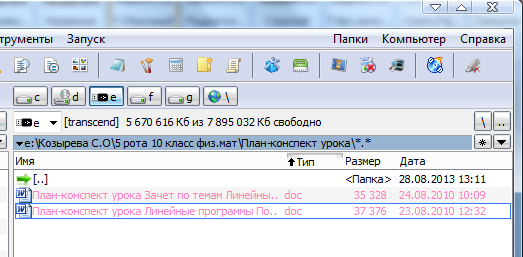 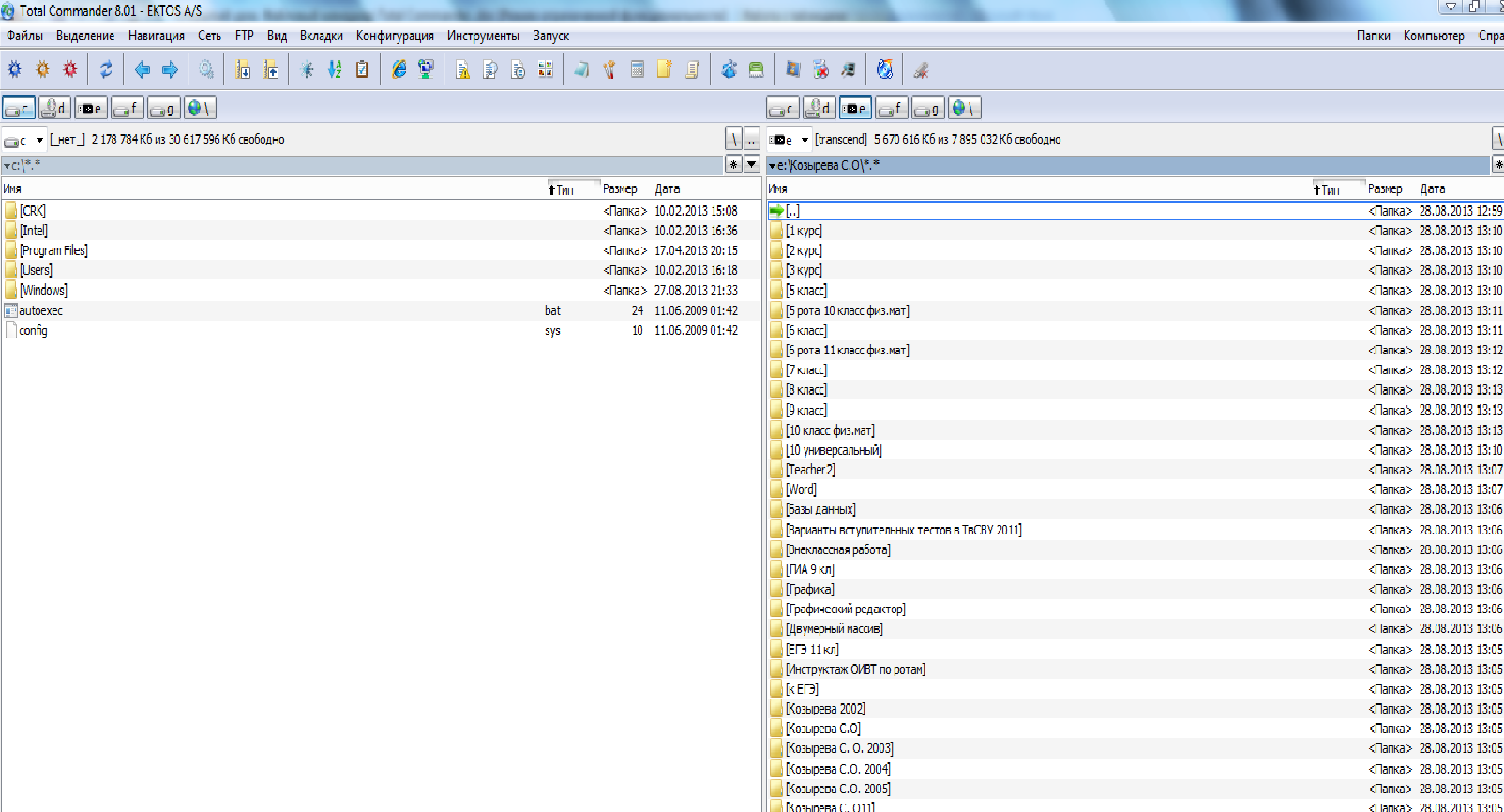 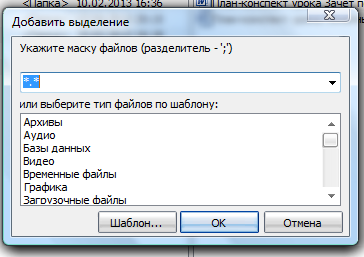 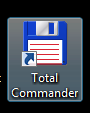 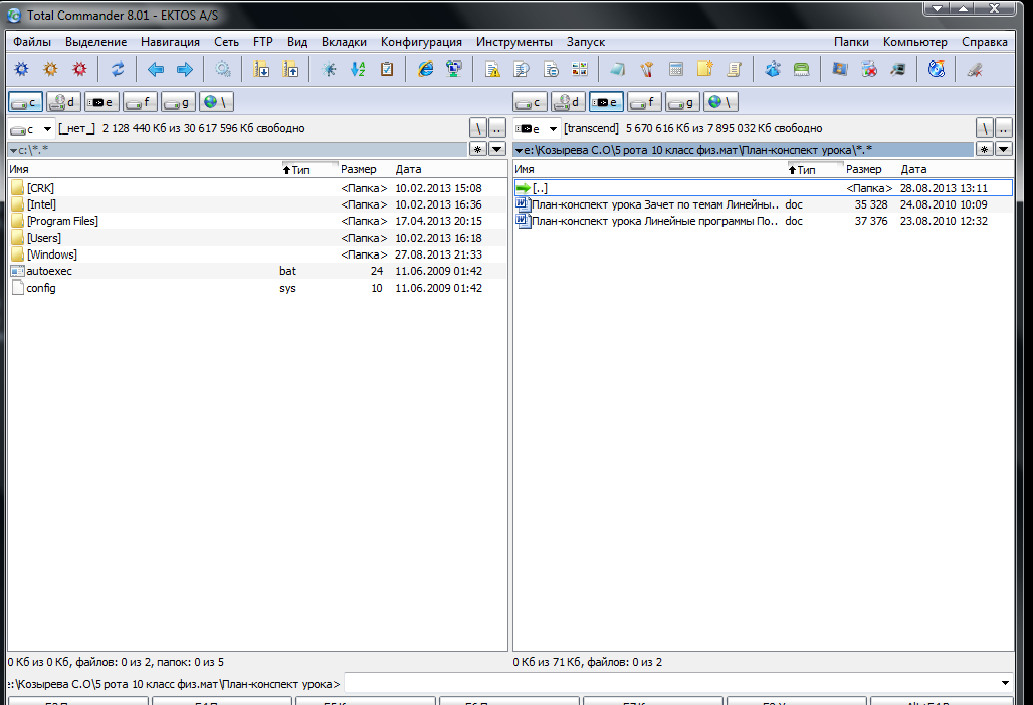 